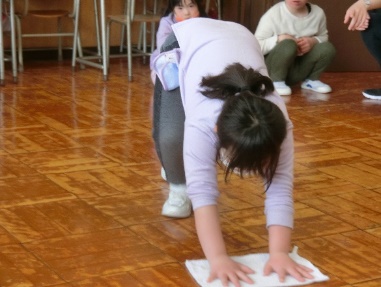 〈～小学部～〉新年度になり教室の場所やクラスが変わりましたが、新しい友達と協力しながら落ち着いて生活しています。クラスの一員として、自分の仕事に進んで取り組む姿も見られます。＜～中学部～＞キャリア教育の視点から、係活動（一例：健康観察カードの提出）に取り組んでいます。学級の中で、自分はどのような役割を任され担っているのかを知り、自分から行動することを目指しています。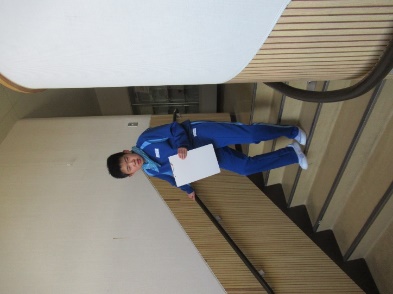 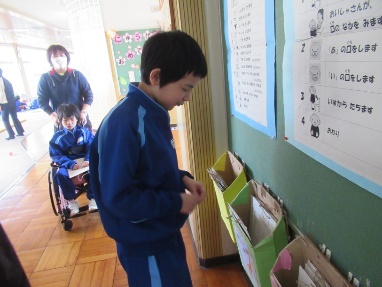 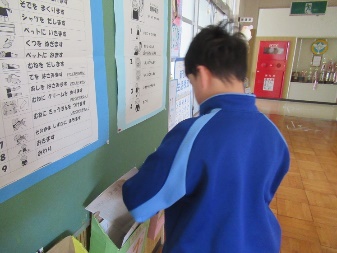 〈~高等部~〉高等部作業学習では、木工班、手工芸班、陶芸班、リサイクル班、農芸班、クリーン班、サービス班に分かれて活動しています。新一年生が新たに加わり、先輩たちが共に働く仲間となる後輩たちに見本を見せながら、作業の内容を優しく教えています。集団の一員としての役割を理解し、責任を果たそうとする能力や態度など、職業生活に必要な力を養っています。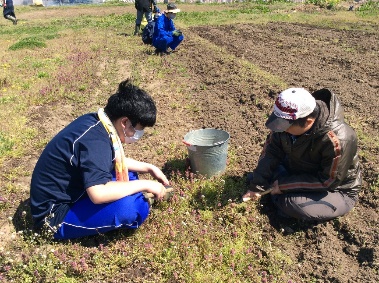 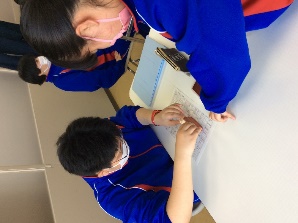 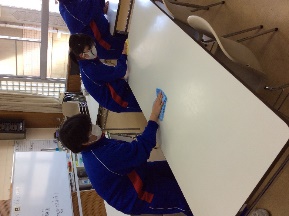 